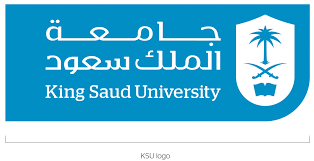 خطة مقرر (ثقافة الطفل 438 روض)أستاذة المقرر: لما عبدالرحمن الجثلانأهداف المقرر: يهدف المقرر إلى تعريف الطالبة بالثقافة  وأهميتها خاصة ما يتعلق بالطفولة وتعرفها على فلسفة التثقيف وأهدافها ومصادرها من قصة وسينما ومسرح. كذلك يهدف المقرر الى إكساب الطالبة طرق توظيف وسائل التثقيف في بناء الشخصية للطفل نظريا وعمليا.خطة المقرر : متطلبات المقرر: نشاط في المحاضرة (مناقشة موضوع له أثر على ثقافة الطفل): 10 درجة نقد قصة: 10 درجاتمشاركة في المحاضرة: 10 درجاتاختبار فصلي: 30 درجةاختبار نهائي: 40 درجة المراجع :العمدة, أم هاشم محمد, ثقافة الطفل والتذوق الأدبي. دار الزهراءالهيتي ، هادي نعمان (1988) ثقافة الأطفال ،عالم المعرفة محمد عبدالرزاق, هاني يونس, وحيد السيد حافظ (2004) ثقافة الطفل. دار الفكرويح، محمد (2004) ثقافة الطفل ، دار الفكرسليم, مريم (2001) أدب الطفل وثقافته. بيروت: دار النهضة العربيةللتواصل مع أستاذة المقرر:البريد الالكتروني:  laljathlan@ksu.edu.sa  الموقع الالكتروني: http://fac.ksu.edu.sa/laljathlan/home مكتب:	215 / الدور الثاني / مبنى 2 الأسبوعالموضوعالمرجع2مناقشة خطة المقرر-3الثقافة (التعريف – الخصائص – العناصر – مرحلة الطفولة)المرجع 34دور الثقافة في تكوين شخصيات الأطفال وتحديد سلوكهمالمرجع 25دور الثقافة في تفكير الأطفالالمرجع 26دور الثقافة في ادراك الأطفالالمرجع 27دور الثقافة في خيال الأطفالالمرجع 28اختبار فصلي-9التجسيد الفني مضمون ثقافة الطفلالمرجع 210مفهوم أدب الأطفال وأهدافه ومعاييرهالمرجع 311قصص الأطفال وتنمية ميولهم للقراءةالمرجع 312الشعرالمرجع13المسرحالمرجع114نواقل أدب للأطفال المسموعة والمرئيةالمرجع 115دور المتحف في نقل الثقافة للطفلالمحاضرة16مراجعة عامة-